Okanagan Mission Secondary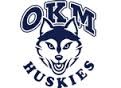 Learner:_________________________________________________             Math/Science _______ConfusedPart-wayUnderstandExplain/Extend & ApplyExplain/Extend & Apply1 = I'm confused.  I need to                    ask for help.2 = I'm almost there. I can do        it with support.3 = I feel confident.  I can do it       on my own.4 = I feel very confident.        I can teach my friends.4 = I feel very confident.        I can teach my friends.My Learning TargetMy Learning TargetMy Learning TargetDate:Date:I can …I can …I can …Student Assessment=>I can …I can …I can …Name of Activity/Assignment:Name of Activity/Assignment:Please respond to the three (3) listed prompts below in order to complete your reflection.  Post this on Fresh Grade.1. Proof/Evidence…2. Proud of…3. Struggle/Next steps…Please respond to the three (3) listed prompts below in order to complete your reflection.  Post this on Fresh Grade.1. Proof/Evidence…2. Proud of…3. Struggle/Next steps…Please respond to the three (3) listed prompts below in order to complete your reflection.  Post this on Fresh Grade.1. Proof/Evidence…2. Proud of…3. Struggle/Next steps…Please respond to the three (3) listed prompts below in order to complete your reflection.  Post this on Fresh Grade.1. Proof/Evidence…2. Proud of…3. Struggle/Next steps…Please respond to the three (3) listed prompts below in order to complete your reflection.  Post this on Fresh Grade.1. Proof/Evidence…2. Proud of…3. Struggle/Next steps…